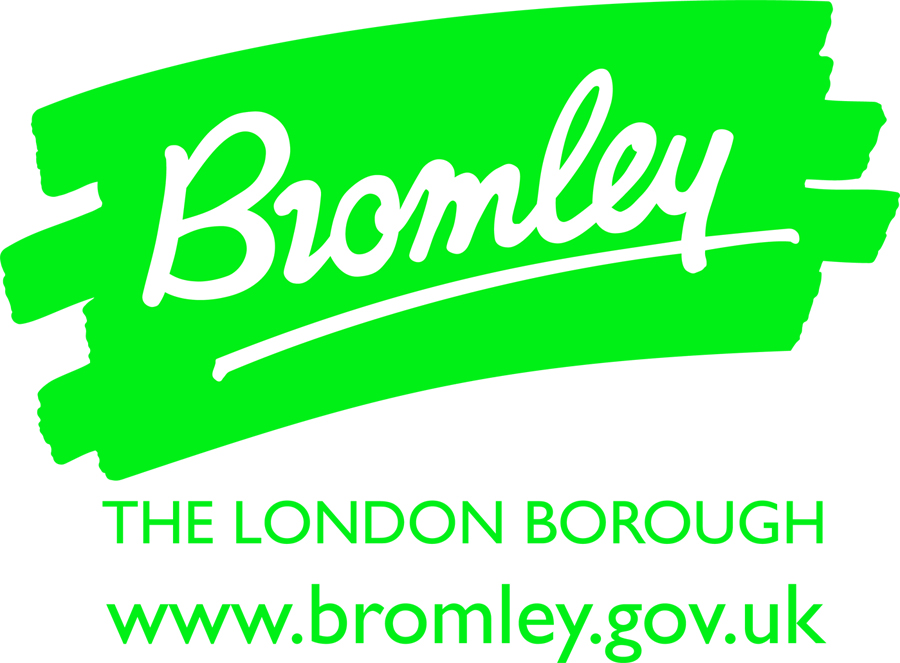 DBS Identity Documentation
3 original documents must be produced. These will be photocopied and returned to you. We cannot accept documentation printed from the internet e.g. internet bank statements.Documents produced must show evidence of:Your nameDate of birthCurrent address Please note that documents from each of the groups should be included only once in the document count. For example, if a Drivers licence has been provided for evidence of Photo ID this cannot also be used for evidence of Current address. Route 1The applicant must be able to show:1 document from Group 1 below 2 further documents from either Group 1, or Group 2a or 2b belowAt least one of the documents must show the applicant’s current address.If the applicant isn’t a national of the UK and is applying for voluntary work, they may need to be fingerprinted if they can’t show these documents.Route 2Route 2 can only be used if it’s impossible to process the application through Route 1.If the applicant isn’t a national of the UK and is applying for voluntary work, they can’t use Route 2.If the applicant doesn’t have any of the documents in Group 1, then they must be able to show:1 document from Group 2a2 further documents from either Group 2a or 2bAt least one of the documents must show the applicant’s current address. The organisation conducting their ID check must then also use an appropriate external ID validation service to check the application.Route 3Route 3 can only be used if it’s impossible to process the application through Routes 1 or 2.For Route 3, the applicant must be able to show:A birth certificate issued after the time of birth (UK, Isle of Man and Channel Islands)1 document from Group 2a3 further documents from Group 2a or 2bAt least one of the documents must show the applicant’s current address. If the applicant can’t provide these documents, they may need to be fingerprinted.Group 1: Primary identity documentsDocument					NotesGroup 2a: Trusted government documentsDocument					NotesAll driving licences must be validGroup 2b: Financial and social history documentsWe cannot accept documentation printed from the internet e.g. internet bank statements.Document			Notes				Issue date and validityDocuments in a previous name are accepted only if provided with a document supporting the name change (e.g. marriage certificate, Deed Poll certificate).PassportAny current and valid passportBiometric residence permitUKCurrent driving licence photocard - (full or provisional)UK, Isle of Man, Channel Islands and EEA. From 8 June 2015, the paper counterpart to the photocard driving licence will not be valid and will no longer be issued by DVLABirth certificate - issued within 12 months of birthUK, Isle of Man and Channel Islands - including those issued by UK authorities overseas, for example embassies, High Commissions and HM ForcesAdoption certificateUK and Channel IslandsCurrent driving licence photocard - (full or provisional)All countries outside the EEA (excluding Isle of Man and Channel Islands)Current driving licence (full or provisional) - paper version (if issued before 1998)UK, Isle of Man and Channel Islands Birth certificate - issued after time of birthUK, Isle of Man and Channel IslandsMarriage/civil partnership certificateUK and Channel IslandsImmigration document, visa or work permitIssued by a country outside the UK. Valid only for roles whereby the applicant is living and working outside of the UK. Visa/permit must relate to the non-UK country in which the role is basedHM Forces ID cardUKFirearms licenceUK, Channel Islands and Isle of ManMortgage statementUK Issued in last 12 monthsBank or building society statementUK and Channel IslandsIssued in last 3 monthsBank or building society statementCountries outside the UKIssued in last 3 months - branch must be in the country where the applicant lives and worksBank or building society account opening confirmation letterUKIssued in last 3 monthsCredit card statementUK Issued in last 3 monthsFinancial statement, for example pension or endowmentUKIssued in last 12 monthsP45 or P60 statementUK and Channel IslandsIssued in last 12 monthsCouncil Tax statementUK and Channel IslandsIssued in last 12 monthsLetter of sponsorship from future employment providerNon-UK - valid only for applicants residing outside of the UK at time of applicationMust still be validUtility billUK - not mobile telephone billIssued in last 3 monthsBenefit statement, for example Child Benefit, PensionUKIssued in last 3 monthsCentral or local government, government agency, or local council document giving entitlement, for example from the Department for Work and Pensions, the Employment Service, HMRCUK and Channel IslandsIssued in last 3 monthsEEA National ID card-Must still be validIrish Passport CardCannot be used with an Irish passportMust still be validCards carrying the PASS accreditation logoUK, Isle of Man and Channel IslandsMust still be validLetter from head teacher or college principalUK - for 16 to 19-year olds in full time education - only used in exceptional circumstances if other documents cannot be providedMust still be validImportant Note for ApplicantYou will receive your DBS certificate in the post. Please retain your certificate safely as DBS will not provide replacements for lost or destroyed certificates.Important Information
Please Read Enclosed LeafletIndividuals now have the option to join the DBS Update Service. If an individual subscribes to the Update Service their employer can go online, with their consent, and carry out a free, instant check to find out if the information released on the DBS certificate is current and up to date.When you join you will get an online account that lets you:Take your certificate from one job to the next within the same workforceGive employers permission to check your certificate online and see who has checked itAdd or remove a certificateFurther information about the update service, FAQs and how to register can be found on the enclosed leaflet and on the following link: Here